OBS: - NÃO MODIFICAR O TAMANHO E AS CORES DA GRADE DE HORÁRIOS.          - EM CASO DE MESTRANDO E DOUTORANDOS, MODIFICAR DE GRADUAÇÃO PARA MESTRADO OU DOUTORADO.          - SE HOUVER ALGUM HORÁRIO A MAIS ESPECÍFICO DE ALGUMA OUTRA ATIVIDADE NÃO ESQUECER DE FAZER LEGENDA DA MESMA.	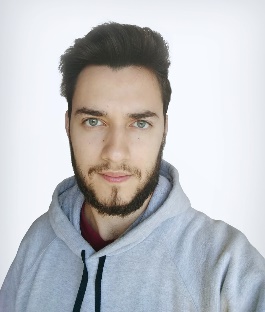 CENTRO DE CIÊNCIAS TECNOLÓGICAS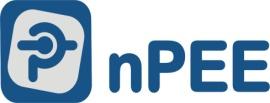 DEPARTAMENTO DE ENGENHARIA ELÉTRICACENTRO DE CIÊNCIAS TECNOLÓGICASDEPARTAMENTO DE ENGENHARIA ELÉTRICACENTRO DE CIÊNCIAS TECNOLÓGICASDEPARTAMENTO DE ENGENHARIA ELÉTRICACENTRO DE CIÊNCIAS TECNOLÓGICASDEPARTAMENTO DE ENGENHARIA ELÉTRICACENTRO DE CIÊNCIAS TECNOLÓGICASDEPARTAMENTO DE ENGENHARIA ELÉTRICACENTRO DE CIÊNCIAS TECNOLÓGICASDEPARTAMENTO DE ENGENHARIA ELÉTRICACENTRO DE CIÊNCIAS TECNOLÓGICASDEPARTAMENTO DE ENGENHARIA ELÉTRICACENTRO DE CIÊNCIAS TECNOLÓGICASDEPARTAMENTO DE ENGENHARIA ELÉTRICACENTRO DE CIÊNCIAS TECNOLÓGICASDEPARTAMENTO DE ENGENHARIA ELÉTRICANOME:André Vinicius de Freitas Vilas BoasAndré Vinicius de Freitas Vilas BoasAndré Vinicius de Freitas Vilas BoasAndré Vinicius de Freitas Vilas BoasORIENTADOR:ORIENTADOR:Alessandro BatschauerAlessandro BatschauerCURSO:Engenharia ElétricaEngenharia ElétricaEngenharia ElétricaEngenharia ElétricaEngenharia ElétricaEngenharia ElétricaEngenharia ElétricaEngenharia ElétricaPROJETO:Conversor cc-cc para estação de recarga emergencialConversor cc-cc para estação de recarga emergencialConversor cc-cc para estação de recarga emergencialConversor cc-cc para estação de recarga emergencialConversor cc-cc para estação de recarga emergencialConversor cc-cc para estação de recarga emergencialConversor cc-cc para estação de recarga emergencialConversor cc-cc para estação de recarga emergencialHORÁRIOSEGUNDASEGUNDATERÇAQUARTAQUINTAQUINTASEXTASEXTASÁBADO07:30 – 08:20AUT001AUT001CA1SCM1AUT001nPEEnPEE08:20 – 09:10AUT001AUT001CA1SCM1AUT001nPEEnPEEEL1EAP1EL1EAP109:20 – 10:10AUT001AUT001nPEEnPEECA1SCM1CA1SCM1EL1EAP1EL1EAP110:10 – 11:00AUT001AUT001nPEEnPEECA1SCM1CA1SCM1EL1EAP1EL1EAP111:00 – 11:50nPEEnPEEnPEEnPEEEL1EAP1EL1EAP111:50 – 12:40nPEEnPEEnPEEnPEE13:30 - 14:20nPEEnPEEnPEEEPO001CA1SCM1CA1SCM1EPO001EPO00114:20 - 15:10nPEEnPEEnPEEEPO001CA1SCM1CA1SCM1EPO001EPO00115:20 - 16:10FEX2001FEX2001AS1RAI1EPO001nPEEnPEEAS1RAI1AS1RAI116:10 - 17:00FEX2001FEX2001AS1RAI1EPO001nPEEnPEEAS1RAI1AS1RAI117:00 – 17:50nPEEnPEEET1GEE1EL1EAP1ET1GEE1ET1GEE1nPEEnPEE18:10 - 19:00nPEEnPEEET1GEE1EL1EAP1ET1GEE1ET1GEE1nPEEnPEE19:00 – 19:50nPEEnPEEnPEEnPEE19:50 – 20:4020:40 – 21:3021:30 – 22:20GraduaçãoDisciplinas referente a graduaçãonPEEHorário reservado para Pesquisa/ Trabalho